
ਵਰਚੁਅਲ ਕੇਅਰ ਦੀ ਵਰਤੋਂ ਲਈ ਜਾਂਚਸੂਚੀ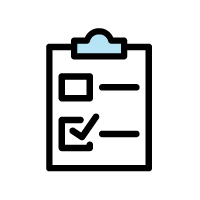 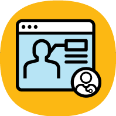 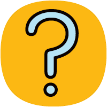 ਵਰਚੁਆਲ ਕੇਅਰ
ਕੀ ਹੈ?ਵਰਚੁਅਲ ਪ੍ਰਾਇਮਰੀ ਕੇਅਰ ਤੁਹਾਡੇ ਪ੍ਰਾਇਮਰੀ ਕੇਅਰ ਕਲੀਨੀਸ਼ੀਅਨ (ਜਿਵੇਂ ਕਿ ਫੈਮਿਲੀ ਡਾਕਟਰ ਜਾਂ ਨਰਸ) ਨਾਲ ਵਿਅਕਤੀਗਤ ਤੌਰ 'ਤੇ ਮੁਲਾਕਾਤ ਕਰਨ ਦੀ ਬਜਾਏ ਫ਼ੋਨ, ਵੀਡੀਓ ਜਾਂ ਮੈਸੇਜਿੰਗ ਦੀ ਵਰਤੋਂ ਕਰਕੇ ਉਹਨਾਂ ਨਾਲ ਜੁੜਨ ਦਾ ਇੱਕ ਤਰੀਕਾ ਹੈ। ਤੁਹਾਡਾ ਪ੍ਰਾਇਮਰੀ ਕੇਅਰ ਕਲੀਨੀਸ਼ੀਅਨ ਤੁਹਾਨੂੰ ਇੱਕ ਵਰਚੁਅਲ ਕੇਅਰ ਵਿਕਲਪ ਦੀ ਪੇਸ਼ਕਸ਼ ਕਰ ਸਕਦਾ ਹੈ ਜਾਂ ਤੁਸੀਂ ਇੱਕ ਵਰਚੁਅਲ ਵਿਕਲਪ ਦੀ ਮੰਗ ਕਰ ਸਕਦੇ ਹੋ। 
ਸਾਰੀਆਂ ਸਥਿਤੀਆਂ ਵਰਚੁਅਲ ਦੇਖਭਾਲ ਲਈ ਢੁਕਵੀਆਂ ਨਹੀਂ ਹਨ।ਇਸ ਜਾਂਚਸੂਚੀ ਦੀ ਵਰਤੋਂ 
ਕਰਨ ਦਾ ਤਰੀਕਾਇਹ ਜਾਂਚਸੂਚੀ ਵਰਚੁਅਲ ਕੇਅਰ ਲਈ ਵੱਖ-ਵੱਖ ਵਿਕਲਪਾਂ 
ਬਾਰੇ ਸੋਚਣ ਵਿੱਚ ਤੁਹਾਡੀ ਮਦਦ ਕਰਨ ਲਈ ਵਰਤੀ ਜਾ ਸਕਦੀ ਹੈ। 
ਜਾਂਚਸੂਚੀ ਵਿੱਚ ਦਿੱਤੀ ਗਈ ਜਾਣਕਾਰੀ ਦੀ ਵਰਤੋਂ ਹੇਠ ਲਿਖਿਆਂ ਲਈ ਕਰੋ:ਇਸ ਬਾਰੇ ਬਿਹਤਰ ਢੰਗ ਨਾਲ ਸਮਝਣ ਲਈ ਕਿ ਵਰਚੁਅਲ ਕੇਅਰ ਲਈ ਤੁਹਾਡੇ ਕੋਲ ਕਿਹੜੀ ਤਕਨਾਲੋਜੀ ਤੱਕ ਪਹੁੰਚ ਹੈ, ਇਸ ਗੱਲ ਬਾਰੇ ਵਿਚਾਰ ਕਰਨ ਲਈ ਕਿ ਤੁਸੀਂ ਵਰਚੁਅਲ ਕੇਅਰ ਵਿਕਲਪਾਂ ਦੀ ਵਰਤੋਂ ਕਿਵੇਂ ਕਰ ਸਕਦੇ ਹੋਆਪਣੇ ਸਿਹਤ ਸੰਭਾਲ ਪ੍ਰਦਾਤਾ ਨੂੰ ਵਰਚੁਅਲ ਕੇਅਰ ਲਈ ਆਪਣੀਆਂ ਤਰਜੀਹਾਂ ਦਾ ਸੰਚਾਰ ਕਰਨ ਲਈ  ਹੇਠਾਂ ਦਿੱਤੀ ਗਈ ਜਾਂਚਸੂਚੀ ਵਿੱਚ ਤੁਹਾਡੇ ਜਵਾਬ ਸਮੇਂ ਦੇ ਨਾਲ ਬਦਲ ਸਕਦੇ ਹਨ। ਕਿਰਪਾ ਕਰਕੇ ਆਪਣੇ ਪ੍ਰਾਇਮਰੀ ਕੇਅਰ ਕਲੀਨੀਸ਼ੀਅਨ 
ਜਾਂ ਦਫ਼ਤਰ ਦੇ ਸਟਾਫ਼ ਨੂੰ ਕਿਸੇ ਵੀ ਅਜਿਹੇ ਬਦਲਾਅ ਬਾਰੇ ਦੱਸੋ, ਜੋ ਤੁਹਾਡੇ ਵਰਚੁਅਲ ਕੇਅਰ ਦੀ ਵਰਤੋਂ 'ਤੇ ਅਸਰ ਪਾਉਂਦੇ ਹਨ (ਉਦਾਹਰਨ ਲਈ, ਜੇਕਰ ਤੁਸੀਂ ਆਪਣਾ ਟੈਲੀਫ਼ੋਨ ਨੰਬਰ ਜਾਂ ਈ-ਮੇਲ ਪਤਾ ਬਦਲਦੇ ਹੋ)।ਆਪਣੇ ਪ੍ਰਾਇਮਰੀ ਕੇਅਰ ਕਲੀਨੀਸ਼ੀਅਨ ਨਾਲ ਇਸ ਜਾਣਕਾਰੀ ਬਾਰੇ ਚਰਚਾ ਕਰੋ
ਤੁਹਾਡੇ ਲਈ ਸਰਵੋਤਮ ਵਰਚੁਅਲ ਕੇਅਰ ਵਿਕਲਪ ਬਾਰੇ ਆਪਣੇ ਡਾਕਟਰ ਨਾਲ ਗੱਲ ਕਰੋ। ਕੁਝ ਕਲੀਸ਼ੀਅਨ ਵਰਚੁਅਲ ਕੇਅਰ ਲਈ ਇੱਕ ਤੋਂ ਵੱਧ
 ਵਿਕਲਪ ਪ੍ਰਦਾਨ ਕਰ ਸਕਦੇ ਹਨ, ਅਤੇ ਦੂਸਰੇ ਅਜਿਹਾ ਨਹੀਂ ਕਰ ਸਕਦੇ ਹਨ। ਜੇਕਰ ਤੁਸੀਂ ਇੱਕ ਕਿਸਮ ਦੀ ਵਰਚੁਅਲ ਕੇਅਰ ਨੂੰ ਤਰਜੀਹ ਦਿੰਦੇ ਹੋ, ਤਾਂ ਆਪਣੇ ਕਲੀਨੀਸ਼ੀਅਨ ਨੂੰ ਦੱਸੋ।ਹੇਠਾਂ ਦਿੱਤੀ ਜਾਂਚਸੂਚੀ ਵਿੱਚ ਤੁਹਾਡੇ 'ਤੇ ਲਾਗੂ ਹੋਣ ਵਾਲੀਆਂ ਸਾਰੀਆਂ ਆਈਟਮਾਂ ਦੀ ਜਾਂਚ ਕਰੋ।
ਤੁਹਾਡੇ ਪ੍ਰਾਇਮਰੀ ਕੇਅਰ ਕਲੀਨੀਸ਼ੀਅਨ ਨਾਲ ਕਿਸੇ ਵੀ ਕਿਸਮ ਦੀ ਅਪੌਇੰਟਮੈਂਟ ਲਈ ਤੁਹਾਡੇ ਲਈ ਜ਼ਰੂਰੀ ਚੀਜ਼ਾਂ: ਤੁਹਾਡਾ ਹੈਲਥ ਕਾਰਡ ਅਤੇ/ਜਾਂ ਨਿੱਜੀ ਪਛਾਣ (ਜਿਵੇਂ ਕਿ ਡਰਾਈਵਰ ਲਾਇਸੰਸ)ਪਹੁੰਚਯੋਗਤਾ ਯੰਤਰ ਜਾਂ ਸਹਾਇਕ ਉਪਕਰਨ, ਜੇਕਰ ਜ਼ਰੂਰਤ ਹੋਵੇ (ਜਿਵੇਂ ਕਿ ਐਨਕਾਂ ਜਾਂ ਸੁਣਨ ਵਾਲੇ ਸਾਧਨ)ਦੇਖਭਾਲ ਕਰਨ ਵਾਲਾ ਅਤੇ/ਜਾਂ ਪਰਿਵਾਰਕ ਸਹਾਇਤਾ, ਜੇਕਰ ਜ਼ਰੂਰਤ ਹੋਵੇਤੁਹਾਡੇ ਪ੍ਰਾਇਮਰੀ ਕੇਅਰ ਕਲੀਨੀਸ਼ੀਅਨ ਜਾਂ ਹੈਲਥ ਕੇਅਰ ਟੀਮ ਲਈ ਸਵਾਲਾਂ ਦੀ ਸੂਚੀਨੋਟ ਲੈਣ ਲਈ ਇੱਕ ਪੈੱਨ ਅਤੇ ਕਾਗਜ਼ਨੋਟਿਸ ਜੇਕਰ ਕੋਈ ਹੋਰ ਅਜਿਹੀ ਚੀਜ਼ ਹੈ, ਜੋ ਤੁਸੀਂ ਆਪਣੇ ਪ੍ਰਾਇਮਰੀ ਕੇਅਰ ਕਲੀਨੀਸ਼ੀਅਨ ਨਾਲ ਵਰਚੁਅਲ ਕੇਅਰ ਲਈ ਤੁਹਾਡੀਆਂ ਤਰਜੀਹਾਂ ਅਤੇ ਆਰਾਮ ਦੇ ਪੱਧਰ ਬਾਰੇ ਹੈ ਜਾਂ ਉਹਨਾਂ ਲਈ ਤੁਹਾਡੇ ਕੋਲ ਕੋਈ ਸਵਾਲ ਹੈ, ਤਾਂ ਤੁਸੀਂ ਇਸਨੂੰ ਇੱਥੇ ਲਿਖ ਸਕਦੇ ਹੋ। ਕੇਅਰ (ਦੇਖਭਾਲ) ਦੀਆਂ ਕਿਸਮਾਂ:ਕੇਅਰ (ਦੇਖਭਾਲ) ਦੀਆਂ ਕਿਸਮਾਂ:ਟੈਲੀਫ਼ੋਨ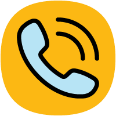  ਮੇਰੇ ਕੋਲ ਇੱਕ ਵੈਧ ਫ਼ੋਨ ਨੰਬਰ ਅਤੇ ਨਿੱਜੀ ਸੈੱਲ ਫ਼ੋਨ ਜਾਂ ਲੈਂਡਲਾਈਨ ਹੈ ਮੈਂ ਇੱਕ ਟੈਲੀਫ਼ੋਨ ਅਪੌਇੰਟਮੈਂਟ ਲਈ ਸਮਰਪਿਤ ਸਮਾਂ ਨਿਰਧਾਰਿਤ ਕੀਤਾ ਹੈ  ਮੇਰੇ ਕੋਲ ਟੈਲੀਫ਼ੋਨ ਅਪੌਇੰਟਮੈਂਟ ਲੈਣ ਲਈ ਸੁਰੱਖਿਅਤ ਅਤੇ ਨਿੱਜੀ ਸਥਾਨ ਹੈਵੀਡੀਓ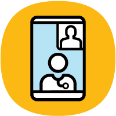  ਮੇਰੇ ਕੋਲ ਇੱਕ ਨਿੱਜੀ ਸਮਾਰਟਫ਼ੋਨ, ਟੈਬਲੈੱਟ ਜਾਂ ਇੱਕ ਵੈੱਬਕੈਮ ਅਤੇ ਮਾਈਕ੍ਰੋਫ਼ੋਨ ਵਾਲਾ ਕੰਪਿਊਟਰ ਹੈ ਮੇਰੇ ਕੋਲ ਇੱਕ ਨਿੱਜੀ (ਵਪਾਰਕ ਨਹੀਂ) ਈਮੇਲ ਖਾਤਾ ਹੈ ਮੇਰੇ ਕੋਲ ਇੱਕ ਉੱਚ-ਸਪੀਡ ਵਾਲਾ ਸਥਿਰ ਇੰਟਰਨੈੱਟ ਕਨੈਕਸ਼ਨ ਹੈ ਮੇਰੇ ਕੋਲ ਵੀਡੀਓ ਕਾਨਫਰੰਸਿੰਗ ਸੌਫਟਵੇਅਰ ਹੈ, ਜਾਂ ਮੈਨੂੰ ਇੱਕ ਪ੍ਰੋਗਰਾਮ ਨੂੰ ਡਾਊਨਲੋਡ ਕਰਨ ਦਾ ਤਰੀਕਾ ਪਤਾ ਹੈ ਮੈਂ ਵੀਡੀਓ ਅਪੌਇੰਟਮੈਂਟ ਕਰਨ ਲਈ ਸਮਰਪਿਤ ਸਮਾਂ ਸੈੱਟ ਕੀਤਾ ਹੈ  ਮੇਰੇ ਕੋਲ ਵੀਡੀਓ ਕਾਲ ਲਈ ਮੇਰੇ ਕੰਪਿਊਟਰ, ਫ਼ੋਨ, ਜਾਂ ਟੈਬਲੇਟ ਦੀ ਵਰਤੋਂ ਕਰਨ ਲਈ ਹੁਨਰ ਜਾਂ ਸਹਾਇਤਾ ਹੈ ਮੇਰੇ ਕੋਲ ਵੀਡੀਓ ਕਾਲ ਕਰਨ ਲਈ ਸੁਰੱਖਿਅਤ ਅਤੇ ਨਿੱਜੀ ਸਥਾਨ ਹੈ ਮੈਂ ਕੈਮਰੇ ਦੇ ਸਾਹਮਣੇ ਆਉਣ ਵਿੱਚ ਆਰਾਮਦਾਇਕ ਮਹਿਸੂਸ ਕਰਦਾ/ਕਰਦੀ ਹਾਂ
ਮੈਸੇਜਿੰਗ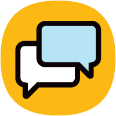  ਮੇਰੇ ਕੋਲ ਇੱਕ ਨਿੱਜੀ ਸਮਾਰਟਫ਼ੋਨ, ਟੈਬਲੇਟ, ਜਾਂ ਕੰਪਿਊਟਰ ਹੈ  ਮੇਰੇ ਕੋਲ ਇੱਕ ਨਿੱਜੀ (ਵਪਾਰਕ ਨਹੀਂ) ਈਮੇਲ ਖਾਤਾ ਹੈ  ਮੈਨੂੰ ਇਹ ਪਤਾ ਹੈ ਕਿ ਜ਼ਰੂਰਤ ਵੇਲੇ ਔਨਲਾਈਨ ਪੋਰਟਲ ਤੱਕ ਕਿਵੇਂ ਪਹੁੰਚ ਬਣਾਉਣੀ ਹੈ ਮੇਰੇ ਕੋਲ ਮੈਸੇਜਿੰਗ ਲਈ ਕੰਪਿਊਟਰ, ਟੈਬਲੇਟ ਜਾਂ ਫ਼ੋਨ ਦੀ ਵਰਤੋਂ ਕਰਨ ਲਈ ਹੁਨਰ ਜਾਂ ਸਹਾਇਤਾ ਹੈ ਮੈਨੂੰ ਇਹ ਪਤਾ ਹੈ ਕਿ ਕੁਝ ਮੈਸੇਜਿੰਗ ਸਿਸਟਮ ਘੱਟ ਸੁਰੱਖਿਅਤ/ਨਿੱਜੀ ਹੋ ਸਕਦੇ ਹਨਵਿਅਕਤੀਗਤ ਤੌਰ ‘ਤੇ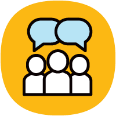  ਮੈਂ ਦਫਤਰ/ਕਲੀਨਿਕ ਦੀ ਯਾਤਰਾ ਕਰਨ ਦੇ ਯੋਗ ਹਾਂ ਮੈਂ ਆਪਣੀ ਅਪੌਇੰਟਮੈਂਟ 'ਤੇ ਜਾਣ ਲਈ ਸਮਾਂ ਸੈੱਟ ਕੀਤਾ ਹੈ ਮੈਂ ਆਪਣੇ ਪ੍ਰਾਇਮਰੀ ਕੇਅਰ ਪ੍ਰਦਾਤਾ ਨਾਲ ਆਹਮੋ-ਸਾਹਮਣੇ ਦੀ ਅਪੌਇੰਟਮੈਂਟ ਨੂੰ ਤਰਜੀਹ ਦਿੰਦਾ/ਦਿੰਦੀ ਹਾਂ ਮੈਨੂੰ ਆਪਣੇ ਪ੍ਰਾਇਮਰੀ ਕੇਅਰ ਪ੍ਰਦਾਤਾ ਨਾਲ ਵਿਅਕਤੀਗਤ ਤੌਰ 'ਤੇ ਗੱਲ ਕਰਨਾ ਆਸਾਨ ਲੱਗਦਾ ਹੈ ਮੇਰੀ ਸਿਹਤ ਸੰਬੰਧੀ ਚਿੰਤਾ ਹੈ, ਜਿਸ ਬਾਰੇ ਮੈਨੂੰ ਇਹ ਲੱਗਦਾ ਹੈ ਕਿ ਵਿਅਕਤੀਗਤ ਅਪੌਇੰਟਮੈੰਟ ਵਿੱਚ ਸਰਵੋਤਮ ਹੱਲ ਕੀਤਾ ਜਾਵੇਗਾ